IEEE P802.11
Wireless LANsPart1:Part2:Part3:CID3313:TGbf Editor: Please modify P138L45 as follows: The baseline for this document is 11bf D2.0If the sensing responder accepts the requested sensing measurement session parameters in the received Sensing Measurement Request frame, it shall set the Status Code field to SUCCESS and shall not include a Sensing Measurement Parameters element in the Sensing Measurement Response frame.TGbf Editor: Please remove sentence P141L43A Sensing Measurement Response frame in which the Status Code field is equal to SUCCESS shall not include a Sensing Measurement Parameters element.Part4:CID3314:TGbf Editor: Please modify P142L46 as follows: The baseline for this document is 11bf D2.0Upon reception of a Sensing Measurement Request frame with the Comeback field of the Sensing Comeback Info field set to 1, which is solicited by a Sensing Measurement Query frame, an unassociated non-AP STA should transmit a another Sensing Measurement Query frame to the AP after aSensingComebackAfter (see Table 11-30a (Sensing procedure timing-related parameters)) and before aSensingComebackBefore (see Table 11-30a (Sensing procedure timing-related parameters)) to solicit a another Sensing Measurement Request frame from the AP. Both STAs start a corresponding unassociated STA comeback timer when the exchange of the Sensing Measurement Query frame and the Sensing Measurement Request frame with the Comeback field of the Sensing Comeback Info field set to 1 completes.Part5:Reference: Figre 9-1002bi is cited from Draft2.0. Sensing field format includes “SR2SR support” field as well as “Threshold-based Reporting” field, but there is no normative description for “SR2SR Support” field as the Commenter pointed out.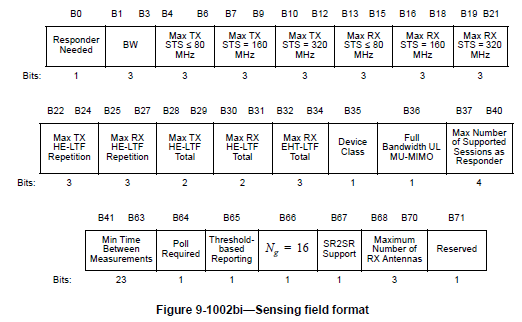 CID3336:TGbf Editor: Please add the following sentence after sentence beginning from P137L54 as follows: The baseline for this document is 11bf D2.0If a Sensing Capabilities element is included in a frame, the Threshold-based Reporting field in the Sensing field shall be set to 1 to indicate that the STA supports threshold-based reporting. Otherwise, the Threshold-based Reporting field shall be set to 0.If a Sensing Capabilities element is included in a frame, the SR2SR Support field in the Sensing field shall be set to 1 to indicate that the STA supports SR2SR. Otherwise, the SR2SR Support field shall be set to 0.Part6:SPDo you agree to the resolution provided for following CIDs 3074, 3156, 3157, 3159, 3309, 3310, 3313, 3314, 3336, 3400, 3478, 3491 to be included in the latest 11bf Draft?LB276 CR for OST related editorial CIDs Part2LB276 CR for OST related editorial CIDs Part2LB276 CR for OST related editorial CIDs Part2LB276 CR for OST related editorial CIDs Part2LB276 CR for OST related editorial CIDs Part2Date:  2023-10-03Date:  2023-10-03Date:  2023-10-03Date:  2023-10-03Date:  2023-10-03Author(s):Author(s):Author(s):Author(s):Author(s):NameAffiliationAddressPhoneemailAtsushi ShirakawaSharp Corporationshirakawa.atsushi@ieee.orgCIDCommenterPageCommentProposed ChangeResolution3310Chaoming Luo137.46There are 3 occurrences of 'Sensing Measurement Session Query'. They should be 'Sensing Measurement Query'. P137L46, P137L59, P140L24.As in comment.Accepted.Note: same as CID3094 specified in 23/1474r2 (https://mentor.ieee.org/802.11/dcn/23/11-23-1474-02-00bf-lb276-cr-for-ost-related-editorial-cids.docx)CIDCommenterPageCommentProposed ChangeResolution3156Alireza Raissinia111.59Change "perform" to "establish"As per commentAccepted.3159Alireza Raissinia115.18Change "...to the AP to perform sensing" to "....to establish a new sensing measurement session"As per commentAccepted.3157Alireza Raissinia112.35Should "Element" be changed to "element" since it is a field name?As per commentAccepted.3309Chaoming Luo136.62Typo, "Probe response" should be "Probe Response".As in commentAccepted.3400Mahmoud Kamel137.59Change to "An unassociated non-AP STAAs in commentAccepted.CIDCommenterPageCommentProposed ChangeResolution3313Chaoming Luo141.43Suggest to move and merge this sentence into P138L47.Change P138L47 to:If the sensing responder accepts the requested sensing measurement session parameters in the received Sensing Measurement Request frame, it shall set the Status Code field to SUCCESS in the Sensing Measurement Response frame and shall not include in the frame a Sensing Measurement Parameters element.Revised.Proposal is basically accepted, but it is not clear whether “the frame” indicates Sensing Measurement Request frame or Sensing Measurement Response frame. Make some change to improve it. See proposed text below <DCN1678r1>CIDCommenterPageCommentProposed ChangeResolution3314Chaoming Luo142.46There are two MS-Qs in the paragraph, they should be differentiated when refered to.Change to:Upon reception of a Sensing Measurement Request frame with the Comeback field of the Sensing Comeback Info field set to 1, which is solicited by a Sensing Measurement Query frame, an unassociated non-AP STA should transmit another Sensing Measurement Query frame to the AP ...Both STAs start a corresponding unassociated STA comeback timer when the exchange of the Sensing Measurement Query frame and the solicited Sensing Measurement Request frame ...Revised.Proposed solution is basically accepted and add some modification to distinguish two Sensing Measurement Request frames.See proposed text below <DCN1678r1>CIDCommenterPageCommentProposed ChangeResolution3336Chris Beg137.54No normative text describing how "SR2SR Support" bit in Sensing field needs to be set.  Only description of bit is in section 9, indicating a value 1 represents STA supports R2R.Add normative text describing how the SR2SR Support bit shall be set, similar to that used for defining how to set the Threshold-based Reporting field.Revised.Commneter does not propose specific sentence.See proposed text below <DCN1678r1>CIDCommenterPageCommentProposed ChangeResolution3478narengerile136.63When a non-AP STA sends an association request frame to the AP, this non-AP STA is in the "unassociated" state. It is incorrect to call it an associated non-AP STA.Change "an associated non-AP sensing STA" to " a non-AP sensing STA"Accepted.3491narengerile142.59Repeated text on Page 142 and Page 146Suggest delete the text on Page 142Rejected.Indicated sentence is a part of the procedure for unassociated STA to participate in another sensing measurement session. Keeping this sentence in section 11.55.1.4.2 (Sensing measurement session for unassociated STAs) is proper and should not be deleted.3074You-Wei Chen142.59'intends to'?Remove 'intends to'Rejected.In Draft2.0 verv “intends to” is used in many places when describing subjects’s intention.Commenter fails to identify issue and changes in sufficient detail.